	MAPA DE GERENCIAMENTO DE RISCOSProcesso Administrativo nº <XXXXXXXX><Nome do Projeto / Solução><Local>, <mês> de <ano>Histórico de Revisões*Fase: Registro da fase do processo de contratação da solução de TIC relacionada à criação/alteração do Mapa de Gerenciamento de Riscos:PCTIC – Planejamento da Contratação;SFTIC – Seleção de Fornecedores;GCTIC – Gestão do Contrato.MAPA DE GERENCIAMENTO DE RISCOSA tabela a seguir apresenta uma síntese dos riscos identificados e classificados neste documento.Legenda: P – Probabilidade; I – Impacto.1 A qual natureza o risco está associado: fases do Processo da Contratação ou Solução Tecnológica.2 Probabilidade: chance de algo acontecer, não importando se definida, medida ou determinada objetiva ou subjetivamente, qualitativa ou quantitativamente, ou se descrita utilizando-se termos gerais ou matemáticos (ISO/IEC 31000:2009, item 2.19).3 Impacto: resultado de um evento que afeta os objetivos (ISO/IEC 31000:2009, item 2.18).4 Nível de Risco: magnitude de um risco ou combinação de riscos, expressa em termos da combinação das consequências e de suas probabilidades (ISO/IEC 31000:2009, item 2.23 e IN SGD/ME nº 1, de 2019, art. 2º, inciso XIII).<Lembrete: As probabilidades e Impactos são inicialmente definidos no item 3 – Avaliação e Tratamento dos Riscos Identificados e transferidos para a tabela acima para o cálculo dos níveis de risco>.<A seguir encontra-se um exemplo de relação de riscos, não exaustiva, de uma contratação de serviços de desenvolvimento e manutenção de software>.<Riscos do processo de contratação (planejamento, seleção de fornecedores e gestão do contrato), ou qualquer outro risco relevante relacionado à solução de Tecnologia da Informação e Comunicação identificados>.<Para o tratamento de riscos, as seguintes opções podem ser selecionadas: evitar, reduzir ou mitigar, transferir ou compartilhar, e aceitar ou tolerar o risco>.<A seguir são apresentados alguns riscos meramente exemplificativos>.<Inclusão de outros riscos e sua análise>.<Espaço para registro e acompanhamento das ações de tratamento dos riscos, que poderá conter eventos relevantes relacionados ao gerenciamento de riscos, conforme exemplo abaixo>.Conforme § 5º do art. 38 da IN SGD/ME nº 1, de 2019, o Mapa de Gerenciamento de Riscos deve ser assinado pela Equipe de Planejamento da Contratação, nas fases de Planejamento da Contratação e de Seleção de Fornecedores, e pela Equipe de Fiscalização do Contrato, na fase de Gestão do Contrato.<Para as fases de Planejamento da Contratação e de Seleção de Fornecedores:A Equipe de Planejamento da Contratação foi instituída pela Portaria nº XXX, de <dia> de <mês> de <ano> (ou outro instrumento equivalente de formalização)>.<Local>, <dia> de <mês> de <ano><Para a fase de Gestão do Contratos:A Equipe de Fiscalização do Contrato foi instituída pela Portaria nº XXX, de <dia> de <mês> de <ano> (ou outro instrumento equivalente de formalização)>.Local, <dia> de <mês> de <ano>.DataVersãoDescriçãoFase*AutorXX/XX/20191.0Finalização da primeira versão do documento.PCTICXXXXXXXXXXXXXX/XX/20192.0Revisão do documento após análise jurídica.PCTICXXXXXXXXXXXXXX/XX/2019XX<Descrição><fase>XXXXXXXXXXXXXX/XX/2019XX<Descrição><fase>XXXXXXXXXXXXATENÇÃO!< Os trechos marcados em vermelho neste documento são editáveis, notas explicativas ou exemplos, devendo ser substituídos ou excluídos, conforme necessidade>.INTRODUÇÃOO gerenciamento de riscos permite ações contínuas de planejamento, organização e controle dos recursos relacionados aos riscos que possam comprometer o sucesso da contratação, da execução do objeto e da gestão contratual.O Mapa de Gerenciamento de Riscos deve conter a identificação e a análise dos principais riscos, consistindo na compreensão da natureza e determinação do nível de risco, que corresponde à combinação do impacto e de suas probabilidades que possam comprometer a efetividade da contratação, bem como o alcance dos resultados pretendidos com a solução de TIC.Para cada risco identificado, define-se: a probabilidade de ocorrência dos eventos, os possíveis danos e impacto caso o risco ocorra, possíveis ações preventivas e de contingência (respostas aos riscos), a identificação de responsáveis pelas ações, bem como o registro e o acompanhamento das ações de tratamento dos riscos.<Como exemplo, parâmetros escalares podem ser utilizados para representar os níveis de probabilidade e impacto que, após a multiplicação, resultarão nos níveis de risco, que direcionarão as ações relacionadas aos riscos durante as fases de contratação (planejamento, seleção de fornecedor e gestão do contrato).Tabela 1: Escala de classificação de probabilidade e impacto.A tabela a seguir apresenta a Matriz Probabilidade x Impacto, instrumento de apoio para a definição dos critérios de classificação do nível de risco.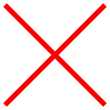 Exemplo de diretrizes de tratamento de riscos:O produto da probabilidade pelo impacto de cada risco deve se enquadrar em uma região da matriz probabilidade x impacto. Caso o risco enquadre-se na região verde, seu nível de risco é entendido como baixo, logo admite-se a aceitação ou adoção das medidas preventivas. Se estiver na região amarela, entende-se como médio; e se estiver na região vermelha, entende-se como nível de risco alto. Nos casos de riscos classificados como médio e alto, deve-se adotar obrigatoriamente as medidas preventivas previstas.O gerenciamento de riscos deve ser realizado em harmonia com a Política de Gestão de Riscos do órgão prevista na Instrução Normativa Conjunta MP/CGU nº 1, de 10 de maio de 2016>.Referência: Art. 38 IN SGD/ME nº 1, de 2019.2 – IDENTIFICAÇÃO E ANÁLISE DOS PRINCIPAIS RISCOSIdRiscoRelacionado ao(à):  1P  2I  3Nível de Risco(P x I)  41<Risco 1>2<Risco 2>…<Risco N>IdRiscoRelacionado ao(à):PINível de Risco(P x I)R01Alteração do escopo dos serviços a serem contratados.Planejamento da Contratação51050R02Não elaboração do Roteiro Próprio de Métricas de Software.Planejamento da Contratação1010100R03Falta de clareza pelo requisitante quanto às demandas a serem desenvolvidas e manutenidas.Planejamento da Contratação1015150R04Atraso no processo administrativo de contratação.Planejamento da Contratação1010100R05Não publicação do Processo de Desenvolvimento de Software.Planejamento da Contratação51050R06Não elaboração dos templates dos documentos do Processo de Desenvolvimento de Software.Planejamento da Contratação10550R07Ausência de recursos orçamentários ou financeiros.Planejamento da Contratação1015150R08Atraso ou suspensão no processo licitatório em face de impugnações.Seleção do Fornecedor1510150R09Valores licitados superiores aos estimados para a contratação dos serviços.Seleção do Fornecedor51575R10Falta de ferramenta própria para gestão de demandas de Fábrica de Software.Gestão Contratual1515225R11Baixa qualificação técnica dos profissionais da empresa para execução do contrato.Gestão Contratual e Solução Tecnológica1010100R12Indisponibilidade de sistemas por erro no desenvolvimento ou falha na aplicação.Gestão Contratual e Solução Tecnológica1015150R13Vazamento de dados e informações pelos funcionários da contratada.Gestão Contratual1015150R14Falta de ferramentas para controle do ciclo de desenvolvimento e manutenção de software (ferramenta de testes, repositório com versionamento, ferramenta de integração contínua, ferramenta de análise de qualidade de código).Gestão Contratual51575R15Expedição de demandas (solicitações de execução do objeto) além da capacidade de controle e de fiscalização.Gestão Contratual1515225R16Qualificação técnica e operacional insuficiente dos Fiscais Técnicos do contrato.Gestão Contratual515753 – AVALIAÇÃO E TRATAMENTO DOS RISCOS IDENTIFICADOSRisco 08Risco:Risco:Atraso ou suspensão no processo licitatório em face de impugnações.Atraso ou suspensão no processo licitatório em face de impugnações.Risco 08Probabilidade:Probabilidade:AltaAltaRisco 08Impacto:Impacto:MédioMédioRisco 08Dano 1:Dano 1:Atraso na contratação e consequente indisponibilidade de sistemas por falta de manutenção em funcionalidades, acarretando a insatisfação e prejuízos aos usuários dos sistemas.Atraso na contratação e consequente indisponibilidade de sistemas por falta de manutenção em funcionalidades, acarretando a insatisfação e prejuízos aos usuários dos sistemas.Risco 08Tratamento:Tratamento:Mitigar.Mitigar.Risco 08IdAção PreventivaAção PreventivaResponsávelRisco 081Elaboração do planejamento da contratação consultando soluções similares em outros órgãos.Elaboração do planejamento da contratação consultando soluções similares em outros órgãos.Equipe dePlanejamento da ContrataçãoRisco 082Definição dos critérios de seleção de fornecedores com respaldo na jurisprudência dos órgãos de controle.Definição dos critérios de seleção de fornecedores com respaldo na jurisprudência dos órgãos de controle.Equipe dePlanejamento da ContrataçãoRisco 083Verificação do teor de impugnações e recursos em contrações similares.Verificação do teor de impugnações e recursos em contrações similares.Equipe dePlanejamento da ContrataçãoRisco 084Estrita observância às recomendações da área jurídica do órgão/entidade.Estrita observância às recomendações da área jurídica do órgão/entidade.Equipe dePlanejamento da ContrataçãoRisco 08IdAção de ContingênciaAção de ContingênciaResponsávelRisco 081Alocação integral da Equipe de Planejamento da Contratação na resposta e mitigação das causas que originaram a suspensão do processo licitatório.Alocação integral da Equipe de Planejamento da Contratação na resposta e mitigação das causas que originaram a suspensão do processo licitatório.XXXXXRisco 082Mitigação e eliminação das causas que obstruem o processo licitatório.Mitigação e eliminação das causas que obstruem o processo licitatório.XXXXXRisco 15Risco:Risco:Expedição de demandas (solicitações de execução do objeto) além da capacidade de controle e de fiscalização.Expedição de demandas (solicitações de execução do objeto) além da capacidade de controle e de fiscalização.Risco 15Probabilidade:Probabilidade:AltaAltaRisco 15Impacto:Impacto:AltoAltoRisco 15Dano 1:Dano 1:Sobrecarga de trabalho para os fiscais do contrato.Sobrecarga de trabalho para os fiscais do contrato.Risco 15Dano 2:Dano 2:Fragilidades na gestão e fiscalização contratual, que geraram atestes errados dos resultados entregues e risco de pagamentos indevidos à empresa.Fragilidades na gestão e fiscalização contratual, que geraram atestes errados dos resultados entregues e risco de pagamentos indevidos à empresa.Risco 15Dano 3:Dano 3:Falta de atendimento ou atraso no atendimento das demandas de desenvolvimento e manutenção de sistemas e portais.Falta de atendimento ou atraso no atendimento das demandas de desenvolvimento e manutenção de sistemas e portais.Risco 15Dano 4:Dano 4:Execução de projetos de sistemas (novos e manutenção) e portais sem acompanhamento da área de TIC ou com acompanhamento por pessoal sem a qualificação adequada, acarretando má qualidade nos produtos e documentação entregues.Execução de projetos de sistemas (novos e manutenção) e portais sem acompanhamento da área de TIC ou com acompanhamento por pessoal sem a qualificação adequada, acarretando má qualidade nos produtos e documentação entregues.Risco 15Dano 5:Dano 5:Fragilidade do processo de gestão de requisitos.Fragilidade do processo de gestão de requisitos.Risco 15Dano 6:Dano 6:Inconformidade com o item 10 da Portaria STI/MP nº 20, de 2016, que consta: “O órgão deve avaliar, durante a fase de Planejamento da Contratação, se dispõe de servidores em quantidade e capacidade suficientes para a fiscalização de todos os controles, acompanhamento processual e demais atividades necessárias à aferição das exigências contratuais. Caso não haja servidores suficientes, o órgão deve abster-se de contratar.”Inconformidade com o item 10 da Portaria STI/MP nº 20, de 2016, que consta: “O órgão deve avaliar, durante a fase de Planejamento da Contratação, se dispõe de servidores em quantidade e capacidade suficientes para a fiscalização de todos os controles, acompanhamento processual e demais atividades necessárias à aferição das exigências contratuais. Caso não haja servidores suficientes, o órgão deve abster-se de contratar.”Risco 15Tratamento:Tratamento:Mitigar.Mitigar.Risco 15IdAção PreventivaAção PreventivaResponsávelRisco 151Providenciar capacitação em métricas de software para servidores do órgão/entidade que atuam como fiscais de contrato.Providenciar capacitação em métricas de software para servidores do órgão/entidade que atuam como fiscais de contrato.Chefia da CGTI2Priorizar as demandas de software a serem desenvolvidas.(Referência: Portaria STI/MP nº 20/2016, item 19.1 – O Comitê de Governança Digital é responsável pela validação e priorização de cada software a ser desenvolvido e deve deliberar e decidir sobre sua viabilidade e desenvolvimento antes de sua contratação ou antes que a demanda seja enviada à empresa contratada por meio de OS).Priorizar as demandas de software a serem desenvolvidas.(Referência: Portaria STI/MP nº 20/2016, item 19.1 – O Comitê de Governança Digital é responsável pela validação e priorização de cada software a ser desenvolvido e deve deliberar e decidir sobre sua viabilidade e desenvolvimento antes de sua contratação ou antes que a demanda seja enviada à empresa contratada por meio de OS).Comitê de Governança Digital (CGD)IdAção de ContingênciaAção de ContingênciaResponsável1Redução da emissão de Ordens de Serviço.Redução da emissão de Ordens de Serviço.Comitê de Gov. Digital e CGTI2Implantação de controles internos, como a realização de estudo da capacidade de execução de demandas de fábrica de software pela área de TI, a fim de compatibilizar as demandas de serviços à fábrica de software com a força de trabalho disponível para gerenciar e validar adequadamente os serviços entregues.Implantação de controles internos, como a realização de estudo da capacidade de execução de demandas de fábrica de software pela área de TI, a fim de compatibilizar as demandas de serviços à fábrica de software com a força de trabalho disponível para gerenciar e validar adequadamente os serviços entregues.Comitê de Governança Digital e Chefia daCGTI4 – ACOMPANHAMENTO DAS AÇÕES DE TRATAMENTO DE RISCOSDataId. RiscoId. AçãoRegistro e acompanhamento das ações de tratamento dos riscosXX/XX/2019R15P2O Comitê de Governança Digital se reuniu em XX/XX/2019 e deliberou quanto à lista dos sistemas prioritários a terem suas demandas executadas pela empresa de desenvolvimento de software.5 – APROVAÇÃO E ASSINATURA____________________IntegranteRequisitante<Nome><Cargo> <Matrícula>____________________IntegranteTécnico<Nome><Cargo> <Matrícula>____________________IntegranteAdministrativo<Nome><Cargo> <Matrícula>____________________FiscalRequisitante<Nome><Cargo> <Matrícula>____________________FiscalTécnico<Nome><Cargo> <Matrícula>____________________FiscalAdministrativo<Nome><Cargo> <Matrícula>____________________Gestor do Contrato<Nome><Cargo> <Matrícula>